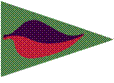 OPEN MEETINGSOLO OPEN MEETINGSOUTHERN TRAVELLERS EVENT 2019Saturday 25th MAY 2019AtBough Beech Sailing ClubPreliminary NOTICE OF RACESubject only to minor amendmentsVenue:	Bough Beech Sailing Club			Tel: 01892 870538			Bough Beech, Nr. Edenbridge	Kent 		                                   TN8 7AN	Bough Beech reservoir is situated in the Weald of Kent between Sevenoaks and Edenbridge.	Organising Authority: The Bough Beech SC.            Introduction.            The event is a four race open meeting for Solo class dinghies .Rules:	     1.1 The meeting will be governed by the rules as defined in the ISAF Racing Rules of Sailing             (RRS) 2017 - 2020, the RYA prescriptions, the NOR and the Sailing Instructions.      1.2 In the event of any conflict between these Rules, those of Sailing Instructions shall prevail.     1.3 The exoneration penalty (and the advisory and RYA Arbitration) of the RYA Rules disputes 		      procedures will be available.1.4 Racing Rules 35; 40; 60.1(a); 61.3;; 64.1; A4.1; will be changed.           The changes will appear in full in the Sailing Instructions. The Sailing Instructions may also change other racing rulesEligibility & Entry.2.1 All Entrants must be members of an RYA affiliated clubThe meeting is open to Solo class dinghies. Boats may be entered using the official entry form.The event is also open to youth helms and crews under the age of 18yrs on 28/2/19.Eligible boats may enter on the day or by completing the entry form and sending it, together with the required fee to Bough Beech Sailing Club, Winkhurst Green Road, Bough Beech, Nr. Edenbridge, Kent, TN8 7AN by Saturday 25th May 2019Late entries will be accepted up to 10.30 hrs  .Substitution of helm after registration will only be considered following written application to the Race Committee.Fees.3.1 Required series fees are as follows.       .  £15 per boat.     .   A reduced rate for youth helm (under 18 yrs) of £10 per boat..3.2  Cheques should be made payable to “Bough Beech SC” and accompany the entry form.Schedule.Registration will take place in the club house on published race days between 09.00 hrs and 10.30 hrs .A briefing will be held at 10.15hrs on 25th May 2019.Schedule of Races.  The number of races sailed on the day will depend on on weather conditions and at the   discretion of the race committee. The race management may vary the starting time depending   on wind strength and direction.. No warning signal for any race will be given after 15.15 hrs.Sailing instructions.5.1 The sailing Instruction will be available on the club website and at registration in the clubhouse.The Courses.6.1 The courses to be sailed will be defined in the sailing instructions and displayed at the club.Scoring.7.1 The Scoring system is as follows; ISAF Low Points Scoring Systems as in RRS (2017-2020)Appendix A.4.7.2 A minimum of one race is required to be completed to constitute a result..7.3 The number of races a boat may exclude from her score (or the number of races to count) will         depend upon the number of races completed as follows;                                   Number of races completed.              Races to count.                                                     .                            The number of races held...4                            3                                                                        3                            2                                                                        1 or 2…..         All to countRaces lost to weather.8.1 If a race is postponed for bad weather ( or other unseen reason) The committee may display flag AP over H or A or a numeral pennant on the club mast ashore.Radio Communications.9.1 Except in an emergency, a boat shall neither make radio transmissions while racing nor receive radio communications not available to all boats. This restriction also applies to mobile telephones.Prizes.10.1 The Bough Beech Organising Committee will award prizes at its discretion for each of the  classes racing, Personal Safety.11.1 The wearing of wetsuits or dry suits may be compulsory. Neither wetsuits nor dry suits will be considered adequate buoyancy.Disclaimer of Liability.12.1 Competitors participate in the regatta entirely at their own risk. See RRS Appendix J addendum A (RYA), Risk assessment (a)-(h) and BBSC risk assessment statement.Insurance.13.1 Each participating boat shall be insured with valid third party liability insurance with a minimum cover of £2 million per event or the equivalent. Furthermore, participants are encouraged to consider the adequacy of their third party liability insurance.The Organising Committee, BBSC February 2019ADDITIONAL INFORMATION.                                                                                                        Club  membership.All participants, crews and, families and sailing support are extended membership privileges for the duration of the series. Social.The galley will be open all day for a wide variety of hot and cold food.Protection against invasive species            All participating boats will be expected to have met the Clubs  protective procedure against                     “invasive species” before entering the water boards property. If you have sailed recently             on infected waters we require you to have washed and dried your boat and its equipment for             at least 24 hours before entering the water boards property.Camping.Camping is not permitted.Accommodation.For a list of nearby B&B accommodation please contact the person named below.Parking. Parking is available in the club car park. Boats should be rigged in the car park and walked down on their launching trolleys to the slipway.Please Note.Security.Valuables should not be left in the changing rooms or visible in cars.Dogs.Under the terms of the Sutton and East Surrey Water Company byelaws, Dogs are not permitted on the premises of the Club, its grounds or car parks.Further Information.Any further information regarding the event will gladly be given by contacting the following;-sailing secretary  donalbuckle@gmail.comThe Organising Committee, Bough Beech SC. February 2019Date ClassNumber of races per day May 25thSolo class4.(first warning signal 10.55hrs